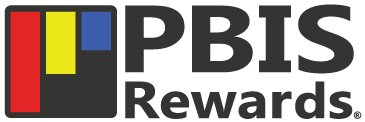 Establishing Point Values for Positive Behaviors on a 1-10 scale.The following is a sample of how to use the 1-10 point scale matrix. Adapt and adjust to fit your schools needs. 1 pointHomework complete, walking in the hallway, in dress code, smile at others, listen to adults.2 pointsWaiting patiently, being prepared, using manners, raising hand, keep hands and feet to yourself, follow directions the first time.3 pointsHaving all materials ready for class, having a positive attitude, remain seated, wait your turn in line.4 pointsSilently working, taking care of supplies.5 pointsWorking well in a group, sincere apology, sharing with others.6 pointsKeeping area clean, active participation/ exceptional answer, letting someone borrow a pencil.7 pointsHelping a classmate, wiping down tables.8 pointsAfterschool activities, classroom jobs, helping someone who’s dropped something.9 pointsExtra credit, encouraging note to a classmate.10 pointsVolunteer work, cleaning up without being asked, random act of kindness.